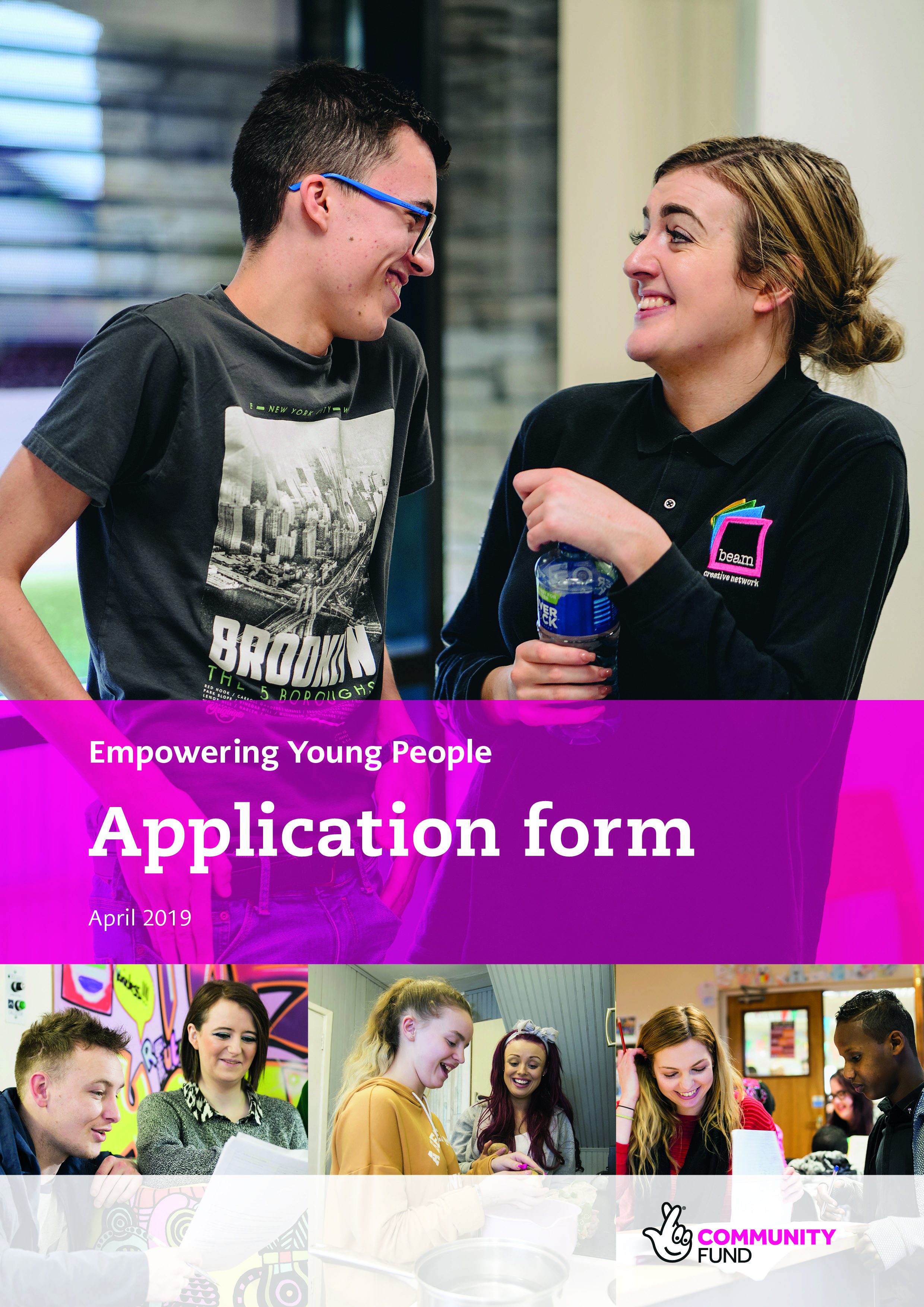 For use in Northern IrelandIf you have any questions about completing this application form, or if you need it in a different format (for example large print), please contact us by email at enquiries.ni@tnlcommunityfund.org.uk or call us on 028 9055 1455.Our website also has further information, advice and tips to help you complete your application.Your project1. Project nameGive your project a short title, something we can use when we promote your project. Write up to 70 characters (including spaces).
2. Project deliveryWhere are the people or organisations who will benefit from your project based?Select the relevant local council area/s from the table below and enter the percentage, for example:If the people or organisations are in one area only, select the appropriate council area and put 100 percent in the space provided.If the people or organisations are in more than one area, select the area and estimate a percentage for each one selected. The total percentage must add up to 100 per cent.If your project is Northern Ireland wide you can select this option and put 100 per cent in the space provided.3. Project summarySummarise the purpose of the project.Tell us who will benefit, where they live, their age range and the numbers involved.Summarise the main activities.You can write up to 600 words.4. Young people and how they’re involvedWhat are the challenges young people have identified in their lives? How were you made aware of this?Tell us how young people were involved in planning the project and how they will be involved in delivering and managing it.How will young people’s support networks also be involved? (Support networks could include young people’s peers, their wider family, educators, youth workers, social workers and mentors).Briefly tell us about other consultations/research/evaluations that support the project.You can write up to 1,000 words.5. Your organisation and local servicesWhy is your organisation the best to deliver the project?What other services are available in the area for young people?How will your project fill a gap or link to and enhance these other services?You can write up to 600 words.6. The difference your project makesTell us about the changes or benefits you expect the project to bring to young people.How will your project help young people overcome the challenges they face?You can write up to 600 words.7. Project costsSome organisations may be registered with HM Revenue and Customs to recover VAT. If you are registered, then we cannot fund any VAT on your project.If you are not registered, you can include VAT within your project.Write a list of what our funding will cover.You can write up to 300 words.Your organisation details8. What is the full legal name of your organisation, as shown on your governing document?Please check this – if the full legal name is incorrect it may delay your application.
9. What is the main or registered address for your organisation?Enter your organisation’s address including full postcode.10. What type of organisation are you?Select all options that are relevant to youYour contact detailsWe need the date of birth and home address for all of your contacts. This includes a previous address if they’ve not lived at their current address for three years.We use this to carry out some basic identity checks as part of our standard fraud prevention process, so please check that the information provided is correct. Our identity check may appear on a credit report, but it’s not a credit check and can only be seen by the person we’re checking, so their credit rating won’t be affected. You can find out more in our Guide to risk analysis, available at www.tnlcommunityfund.org.uk/informationchecks and in the Data Protection policy at the end of this form.11. Main contact12. Legally responsible contactEquality monitoringYour answers help us understand who benefits from our funding but we don’t use them to decide if we will fund your project.13.1 Will your project mostly benefit people from a particular ethnic background? If yes, which ethnic background? You can select up to three.WhiteMixed / Multiple ethnic groups Mixed ethnic background (this refers to people whose parents are of a different ethnic background to each other).Asian / Asian UKBlack / African / Caribbean / Black UK African Caribbean Any other Black/African/Caribbean backgroundOther ethnic group Arab  Any other13.2 Will your project mostly benefit people of a particular gender? If yes, which gender?13.3 Will your project mostly benefit people from a particular age group? If yes, which age group? You can select up to two. 0 – 24 years 25 – 64 years 65 + years13.4 Will your project mostly benefit disabled people? We use the definition from the Equality Act 2010, which defines a disabled person as someone who has a mental or physical impairment that has a substantial and long-term adverse effect on their ability to carry out normal day to day activity.13.5 Will your project mostly benefit people of a particular religion or belief? If yes, which religion or belief? You can select one.13.6 Will your project mostly benefit lesbians, gay men or bisexual people? 13.7 Which community do the people who will benefit from your project belong to? 13.8 Will your project mostly benefit people with caring responsibilities?Data Protection and Freedom of Information Act Data protectionThe National Lottery Community Fund is a public body with a duty to distribute National Lottery and other money in grants for good causes. We use the personal data you provide, such as contact details for individuals at your organisation, to help you apply for a grant and to assess your application. We may also carry out checks on the individuals as described below. If a grant is awarded, we will use the personal data to manage and monitor the grant, carry out evaluations and research, and to check the money is being used appropriately.We may share your personal data with organisations which help us with our grant making activities or others which have a legitimate interest in our work or have funded your grant. We will only share personal data which they need to carry out their work and subject to appropriate safety measures. We may keep in contact with you throughout the life of your grant and send you advice about your grant by email. This will contain useful information on a range of things including how to publicise your grant, information on other funding available and project ideas and tips from other grant holders.Our Data Protection and Privacy Notice gives more information about how we store and use personal data and the lawful basis for this. Please read the full Notice which is published on our website at www.tnlcommunityfund.org.uk/data-protection or contact us to request a hard copy. The Notice may be updated from time to time. Freedom of informationThe Freedom of Information Act 2000 gives members of the public the right to request any information that we hold. This includes information received from third parties, such as, although not limited to grant applicants, grant holders and contractors. Please read our full policy published on our website www.tnlcommunityfund.org.uk/freedom-of-information. This policy may be updated from time to time.If you think that there is information in your application that may be exempt from release if requested, then you should let us know when you apply. We will not usually release information about your project whilst it is being assessed. Otherwise we will use our judgement as to whether any exemptions may apply, which we may seek your opinion on. Personal information would be withheld subject to the requirements of data protection laws.Our approach to fraudWe know the vast majority of the many thousands who seek and use our funding are genuine. However, we sometimes receive fraudulent applications and so we have a duty to carry out checks on individuals at organisations which apply for grants. The personal information we have collected from you will therefore be shared with fraud prevention agencies who will use it to prevent fraud and money-laundering and to verify your identity. If fraud is detected, you could be refused certain services, finance or employment. Further details of how your information will be used by us and these fraud prevention agencies, your data protection rights and how to contact us, can be found in our full Data Protection and Privacy Notice which is published on our website www.tnlcommunityfund.org.uk/data-protection. Contact us to request a hard copy. Local council areaTick as required% per areaAntrim and NewtownabbeyArmagh, Banbridge and CraigavonBelfast CityCauseway Coast and GlensDerry City and StrabaneFermanagh and OmaghLisburn and CastlereaghMid and East AntrimMid UlsterNewry, Mourne and DownNorth Down and ArdsNorthern Ireland wideTotal cost (£)Amount from us (£)How many years is this funding for?RevenueCapitalTotalOrganisation website (if applicable)Twitter address (if applicable)Facebook address (if applicable)Organisation TypeTick as requiredReference numberRegistered with Charity Commission for Northern IrelandRecognised by HM Revenue and Customs in Northern Ireland as charitable for tax purposes Registered with Charity Commission for England and WalesRegistered with Companies House as a Company Limited by GuaranteeUnregistered community organisation/club/societyN/AOther (please specify)Who should we contact if we have questions about your application? They must be someone who runs or works for your organisation. Who should we contact if we have questions about your application? They must be someone who runs or works for your organisation. Who should we contact if we have questions about your application? They must be someone who runs or works for your organisation. Who should we contact if we have questions about your application? They must be someone who runs or works for your organisation. Who should we contact if we have questions about your application? They must be someone who runs or works for your organisation. Who should we contact if we have questions about your application? They must be someone who runs or works for your organisation. Who should we contact if we have questions about your application? They must be someone who runs or works for your organisation. Who should we contact if we have questions about your application? They must be someone who runs or works for your organisation. Who should we contact if we have questions about your application? They must be someone who runs or works for your organisation. TitleTitle Mr Mr Mrs Mrs Ms Ms MissForenamesForenamesSurnameSurnameDate of birthDate of birthDay      Day      Day      Month      Month      Year     Year     Job title or positionJob title or positionDaytime telephoneDaytime telephoneMobile telephoneMobile telephoneEmailEmailIf you have any particular communication needs, tell us what they areIf you have any particular communication needs, tell us what they areMain contact home address and full postcodeMain contact home address and full postcodeMain contact home address and full postcodeMain contact home address and full postcodeMain contact home address and full postcodeMain contact home address and full postcodeMain contact home address and full postcodeMain contact home address and full postcodeMain contact home address and full postcodeHave they lived at this address for the last three years?Have they lived at this address for the last three years?Have they lived at this address for the last three years?Have they lived at this address for the last three years?Have they lived at this address for the last three years?Have they lived at this address for the last three years?Have they lived at this address for the last three years?Have they lived at this address for the last three years?Have they lived at this address for the last three years?YesNo – you must give previous home addressNo – you must give previous home addressNo – you must give previous home addressNo – you must give previous home addressNo – you must give previous home addressNo – you must give previous home addressMain contact previous home address and full postcodeMain contact previous home address and full postcodeMain contact previous home address and full postcodeMain contact previous home address and full postcodeMain contact previous home address and full postcodeMain contact previous home address and full postcodeMain contact previous home address and full postcodeMain contact previous home address and full postcodeMain contact previous home address and full postcodeThis cannot be the same person as the main contact. The legally responsible contact must be over 18 years old and is responsible for ensuring that this application is supported by the organisation applying, any funded project is delivered as set out in the application form, and that the funded organisation meets our monitoring requirements.The legally responsible contact must hold one of the following positions, which is dependent on your organisation type:Company/Incorporated Charity – Director or Company SecretarySchool – Head TeacherStatutory body – Chief Executive or DirectorAll other types of organisations (including Registered Charity) – Chair, Vice Chair, Treasurer or TrusteeThis cannot be the same person as the main contact. The legally responsible contact must be over 18 years old and is responsible for ensuring that this application is supported by the organisation applying, any funded project is delivered as set out in the application form, and that the funded organisation meets our monitoring requirements.The legally responsible contact must hold one of the following positions, which is dependent on your organisation type:Company/Incorporated Charity – Director or Company SecretarySchool – Head TeacherStatutory body – Chief Executive or DirectorAll other types of organisations (including Registered Charity) – Chair, Vice Chair, Treasurer or TrusteeThis cannot be the same person as the main contact. The legally responsible contact must be over 18 years old and is responsible for ensuring that this application is supported by the organisation applying, any funded project is delivered as set out in the application form, and that the funded organisation meets our monitoring requirements.The legally responsible contact must hold one of the following positions, which is dependent on your organisation type:Company/Incorporated Charity – Director or Company SecretarySchool – Head TeacherStatutory body – Chief Executive or DirectorAll other types of organisations (including Registered Charity) – Chair, Vice Chair, Treasurer or TrusteeThis cannot be the same person as the main contact. The legally responsible contact must be over 18 years old and is responsible for ensuring that this application is supported by the organisation applying, any funded project is delivered as set out in the application form, and that the funded organisation meets our monitoring requirements.The legally responsible contact must hold one of the following positions, which is dependent on your organisation type:Company/Incorporated Charity – Director or Company SecretarySchool – Head TeacherStatutory body – Chief Executive or DirectorAll other types of organisations (including Registered Charity) – Chair, Vice Chair, Treasurer or TrusteeThis cannot be the same person as the main contact. The legally responsible contact must be over 18 years old and is responsible for ensuring that this application is supported by the organisation applying, any funded project is delivered as set out in the application form, and that the funded organisation meets our monitoring requirements.The legally responsible contact must hold one of the following positions, which is dependent on your organisation type:Company/Incorporated Charity – Director or Company SecretarySchool – Head TeacherStatutory body – Chief Executive or DirectorAll other types of organisations (including Registered Charity) – Chair, Vice Chair, Treasurer or TrusteeThis cannot be the same person as the main contact. The legally responsible contact must be over 18 years old and is responsible for ensuring that this application is supported by the organisation applying, any funded project is delivered as set out in the application form, and that the funded organisation meets our monitoring requirements.The legally responsible contact must hold one of the following positions, which is dependent on your organisation type:Company/Incorporated Charity – Director or Company SecretarySchool – Head TeacherStatutory body – Chief Executive or DirectorAll other types of organisations (including Registered Charity) – Chair, Vice Chair, Treasurer or TrusteeThis cannot be the same person as the main contact. The legally responsible contact must be over 18 years old and is responsible for ensuring that this application is supported by the organisation applying, any funded project is delivered as set out in the application form, and that the funded organisation meets our monitoring requirements.The legally responsible contact must hold one of the following positions, which is dependent on your organisation type:Company/Incorporated Charity – Director or Company SecretarySchool – Head TeacherStatutory body – Chief Executive or DirectorAll other types of organisations (including Registered Charity) – Chair, Vice Chair, Treasurer or TrusteeThis cannot be the same person as the main contact. The legally responsible contact must be over 18 years old and is responsible for ensuring that this application is supported by the organisation applying, any funded project is delivered as set out in the application form, and that the funded organisation meets our monitoring requirements.The legally responsible contact must hold one of the following positions, which is dependent on your organisation type:Company/Incorporated Charity – Director or Company SecretarySchool – Head TeacherStatutory body – Chief Executive or DirectorAll other types of organisations (including Registered Charity) – Chair, Vice Chair, Treasurer or TrusteeThis cannot be the same person as the main contact. The legally responsible contact must be over 18 years old and is responsible for ensuring that this application is supported by the organisation applying, any funded project is delivered as set out in the application form, and that the funded organisation meets our monitoring requirements.The legally responsible contact must hold one of the following positions, which is dependent on your organisation type:Company/Incorporated Charity – Director or Company SecretarySchool – Head TeacherStatutory body – Chief Executive or DirectorAll other types of organisations (including Registered Charity) – Chair, Vice Chair, Treasurer or TrusteeThis cannot be the same person as the main contact. The legally responsible contact must be over 18 years old and is responsible for ensuring that this application is supported by the organisation applying, any funded project is delivered as set out in the application form, and that the funded organisation meets our monitoring requirements.The legally responsible contact must hold one of the following positions, which is dependent on your organisation type:Company/Incorporated Charity – Director or Company SecretarySchool – Head TeacherStatutory body – Chief Executive or DirectorAll other types of organisations (including Registered Charity) – Chair, Vice Chair, Treasurer or TrusteeThis cannot be the same person as the main contact. The legally responsible contact must be over 18 years old and is responsible for ensuring that this application is supported by the organisation applying, any funded project is delivered as set out in the application form, and that the funded organisation meets our monitoring requirements.The legally responsible contact must hold one of the following positions, which is dependent on your organisation type:Company/Incorporated Charity – Director or Company SecretarySchool – Head TeacherStatutory body – Chief Executive or DirectorAll other types of organisations (including Registered Charity) – Chair, Vice Chair, Treasurer or TrusteeTitleTitleTitleTitleTitle Mr Mrs Mrs Ms Ms MissForenamesForenamesForenamesForenamesForenamesSurnameSurnameSurnameSurnameSurnameDate of birthDate of birthDate of birthDate of birthDate of birthDay      Day      Month      Month      Year     Year     Position in organisationPosition in organisationPosition in organisationPosition in organisationPosition in organisationLegally Responsible Contact’s home address and full postcodeLegally Responsible Contact’s home address and full postcodeLegally Responsible Contact’s home address and full postcodeLegally Responsible Contact’s home address and full postcodeLegally Responsible Contact’s home address and full postcodeLegally Responsible Contact’s home address and full postcodeLegally Responsible Contact’s home address and full postcodeLegally Responsible Contact’s home address and full postcodeLegally Responsible Contact’s home address and full postcodeLegally Responsible Contact’s home address and full postcodeLegally Responsible Contact’s home address and full postcodeHave they lived at this address for the last three years?Have they lived at this address for the last three years?Have they lived at this address for the last three years?Have they lived at this address for the last three years?Have they lived at this address for the last three years?Have they lived at this address for the last three years?Have they lived at this address for the last three years?Have they lived at this address for the last three years?Have they lived at this address for the last three years?Have they lived at this address for the last three years?Have they lived at this address for the last three years?YesNo - you must give previous home addressNo - you must give previous home addressNo - you must give previous home addressNo - you must give previous home addressNo - you must give previous home addressNo - you must give previous home addressNo - you must give previous home addressNo - you must give previous home addressLegally Responsible Contact’s previous home address and full postcodeLegally Responsible Contact’s previous home address and full postcodeLegally Responsible Contact’s previous home address and full postcodeLegally Responsible Contact’s previous home address and full postcodeLegally Responsible Contact’s previous home address and full postcodeLegally Responsible Contact’s previous home address and full postcodeLegally Responsible Contact’s previous home address and full postcodeLegally Responsible Contact’s previous home address and full postcodeLegally Responsible Contact’s previous home address and full postcodeLegally Responsible Contact’s previous home address and full postcodeLegally Responsible Contact’s previous home address and full postcodeContact telephone numberContact telephone numberContact telephone numberContact telephone numberEmailEmailEmailEmailIf you have any particular communication needs, tell us what they areIf you have any particular communication needs, tell us what they areIf you have any particular communication needs, tell us what they areIf you have any particular communication needs, tell us what they areYesNo English / Scottish / Welsh / Northern Irish / UK Gypsy or Irish Traveller Irish Any other white background Indian Chinese Pakistani Any other Asian background BangladeshiYesNoMale FemaleYesNoYesNoYesNo No religion Jewish Christian Muslim Buddhist Sikh Hindu OtherYesNo Both Catholic and Protestant Mainly Protestant (more than 60 per cent) Mainly Catholic (more than 60 per cent) Neither Catholic nor ProtestantYesNo